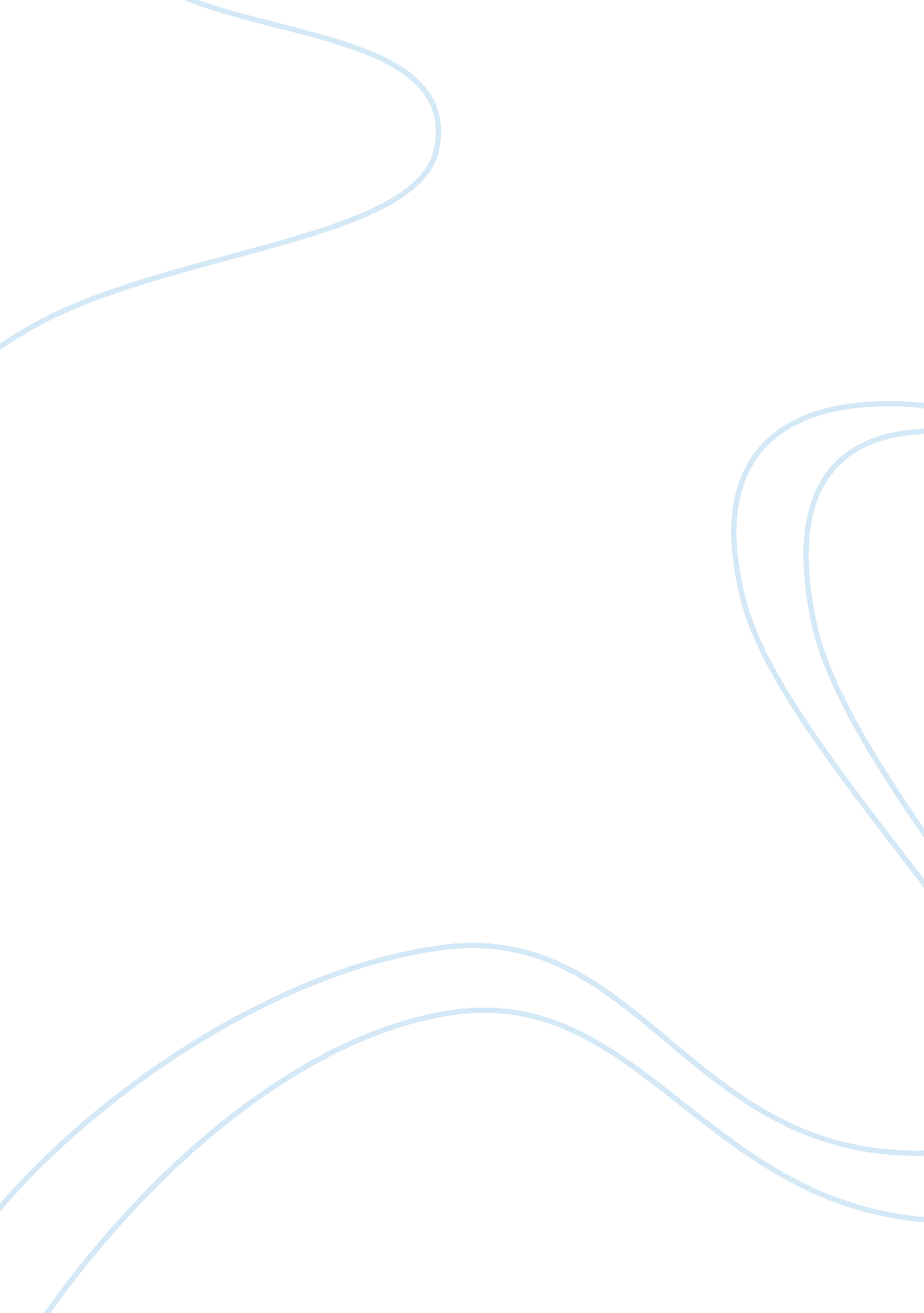 Example of the role of technology systems in healthcare organizations research pa...Health & Medicine, Healthcare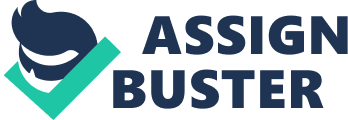 Technology systems have become widely used in most sectors of the economy. With the rapid advancement in technology, organizations have to adapt to this change to prevent their businesses from becoming obsolete. 
The healthcare organizations are at par with advancing technologies in the field of ICT. They have adapted various systems to help them with better care for their patients. There has been a major change in the healthcare organizations in the length of stay in hospitals. The clients have changed their preference to home care to allow post-hospital recovery procedures. The organizations have adopted systems that support the distribution and administration of medical services, electronic medical records, and educational information to the patient’s individual electronic PCS (Patient Care Station). The PCS has an interconnection to a master library, which stores data in a digital compressed format, through a local medical information network. This system also assists in the case where the patient changes their physician because their new physician can access the medical records directly from the system. 
Moreover, there are systems that support the healthcare organizations with their internal operations, for instance, the Group Cast system. Such systems automate the process of contacting their clients about appointments or letting parents know about important information concerning the health of their children. In the case where a worker calls in sick, the system will automatically call, or text multiple off-duty workers with a shift needed message. 
The healthcare organization can as well use the telephone to contact the workers or consult with other hospitals, regarding a certain issue. Technology systems make work easier and faster than manual systems leading to an increase in their reliability. References Ballantyne, D. J. (1999). Method and Apparatus for Electronically Accessing and Distributing Personal Health Care Information and Services in Hospitals and Homes. 
Hess, V. (2013, April). Technology Offres Wow Factor to Health Care Organizations. Retrieved August 2013, from Nurse Together: http://www. nursetogether. com/technology-offers-wow-factor-to-health-care 
Torres-Carbonell, J. J., & Parets-Llorca, J. (2011). Software evolution. What kind of evolution? AIP Conference Proceedings, 573(1), 412-422. 